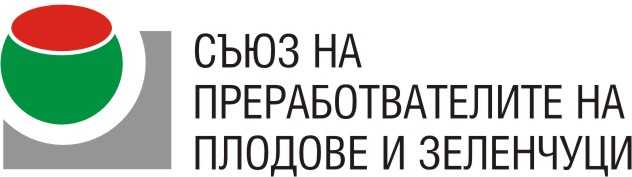 София 1000, ул. "Г.С. Раковски” 108, ет.4, офис 407АТелефон:  02/ 987 47 43 e-mail:  union@org-bg.net,  office@org-bg.net www.org-bg.netУважаеми колеги,Съюзът на преработвателите на плодове и зеленчуци ви кани на еднодневен семинар-дискусия „Коректността към потребителите в полза за производителите“13 април 2018г. /петък/ гр. София,  ул. Георги С. Раковски 108  /Дом на техниката/, зала 312ПРОГРАМАОбучител и модератор на дискусията: Богомил НиколовТакса за участие за членове на СППЗ - 60 лв /с ДДС/, за фирми - нечленове на СППЗ таксата е 72 лв. /с ДДС/ с  включени напитки и сандвич.Моля, преведете съответната сума на сметката на СППЗ: УниКредит Булбанк АД , IBAN: BG55UNCR70001522130064,  BIC: UNCRBGSF                                Основание за плащане – участие в семинарПопълнените заявки за участие с копие на платежното нареждане моля,  изпращайте на: e-mail: office@org-bg.net   Краен срок за изпращане – 5 април 2018г.За информация:Участниците от страната сами си осигуряват хотел в София и резервират нощувката си. Близко до мястото на обучението е хотел  “Славянска беседа”-  www. slavyanska.com, тел.02/9801303, 0878 742122.				         		 Приложение:   Заявка за участие С уважение: /П/									        инж. А. Божинова								                      изп. директор09:30 - 10:00Регистрация  -  кафе/чай10:00 - 10:15     Откриване и представяне на участниците10:15 - 12:00     Първи модул - Коректността към потребителя се отплаща- Органи и процедури за подаване на сигнал за нередност/несъответствие в това число и от представители на конкуренцията- Често допускани грешки12:00 - 12:30     Обедна почивка /сандвич, напитка/12:30 - 14:30     Втори модул   - Нелоялни търговски практики. Механизми за контрол и за борба с тях- Знаци за качество и за доверие /стандарти, търговски марки, сертифи- катни марки и др./14:30 - 14:45     Кафе пауза14:45 - 15:45 15:45 Трети модул - Алтернативно решаване на спорове (АРС) - Онлайн решаване на спорове (ОРС)- Заключителна дискусия. Закриване на семинара